Решение № 99 от 18.12.2014 г. О рассмотрении проекта межевания территории квартала, района Головинский мкр. 123, ограниченного Солнечногорской улицей, Солнечногорским проездом, проектируемым проездом 1376 и проектируемым проездом 1127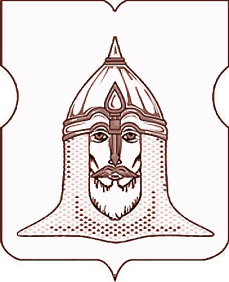 СОВЕТ ДЕПУТАТОВМУНИЦИПАЛЬНОГО ОКРУГА ГОЛОВИНСКИЙРЕШЕНИЕ18.12.2014 года № 99О рассмотрении проекта межевания территории квартала, района Головинский мкр. 123, ограниченного Солнечногорской улицей, Солнечногорским проездом, проектируемым проездом 1376 и проектируемым проездом 1127» Согласно части 2 статьи 69 Закона города Москвы от 25 июня 2008 года № 28 «Градостроительный кодекс города Москвы», пункту 23.1 статьи 8 Закона города Москвы от 6 ноября 2002 года № 56 «Об организации местного самоуправления в городе Москве», на основании письма управы Головинского района города Москвы от 2 декабря 2014 года № 7-7-901/4, с учётом предложений депутатов муниципального округа Головинский,Советом депутатов принято решение:1.             Проект межевания территории квартала, района Головинский мкр. 123, ограниченного Солнечногорской улицей, Солнечногорским проездом, проектируемым проездом 1376 и проектируемым проездом 1127 принять к сведению.
2.             Внести следующие предложения в Окружную комиссию Северного административного округа по вопросам градостроительства, землепользования и застройки при Правительстве Москвы по вопросу проекта межевания территории квартала, района Головинский мкр. 123, ограниченного Солнечногорской улицей, Солнечногорским проездом, проектируемым проездом 1376 и проектируемым проездом 1127:-                   при проведении межевания территории, указанной в пункте 1 настоящего решения учесть права и законные интересы жителей муниципального округа Головинский.3.             Администрации муниципального округа Головинский:3.1.           направить настоящее решение:-                   в Окружную комиссию Северного административного округа по вопросам градостроительства, землепользования и застройки при Правительстве Москвы;-                   в управу Головинского района города Москвы;3.2.           опубликовать настоящее решение в бюллетене «Московский муниципальный вестник» и разместить на официальном сайте органов местного самоуправления муниципального округа Головинский www.nashe-golovino.ru.4.                 Настоящее решение вступает в силу со дня его принятия.
5.                 Контроль исполнения настоящего решения возложить на заместителя Председателя Совета депутатов муниципального округа Головинский Архипцову Н.В. и председателя комиссии по благоустройству, реконструкции, землепользованию и охране окружающей среды - депутата Борисову Е.Г.Заместитель Председателя Совета депутатовмуниципального округа Головинский                                                        Н.В. Архипцова